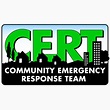 Greater Upper Marlboro CERTMeeting MinutesCall to order called to order the regular monthly meeting of the Greater Upper Marlboro CERT at  on  at the Upper Marlboro Town Hall.Roll call conducted a roll call after a moment of silence for all first responders.  The following board members were present: Wanda Leonard (president), Linda Pennoyer (community outreach), and (secretary).  Wanda Leonard acknowledged visitors and members.  Including the board members, there were four members and one visitor present.  The agenda was previously sent to members via email and hard copies provided at this    meeting. A number of members are absent because they are involved in CERT activities. Approval of minutes from last meeting passed out the minutes from September’s meeting for review, discussion and approval. The minutes were approved by voice vote as presented.Old Business“OK/HELP” signs:  Wanda Leonard discussed the value of the “OK/ HELP” signs and that we will continue to move forward with this project.  The idea will be presented to the Upper Marlboro fire department and the County police department for support. The signs will need to be laminate. Further updates will be provided during the October meeting. Activity Tracking Log: Wanda Leonard discussed the need for each member to maintain an activity tracking log.  Those present received a copy. Community Walk: Wanda Leonard and Linda Pennoyer discussed a “Community Walk” program to meet citizens, speak about preparedness and provide residents with preparedness literature.  We would need to speak with representatives of HOAs before we come into their communities; as a courtesy and to gain their support.  Linda Pennoyer will reach out to the following HOAs: Marlboro Meadows, Marlton, and Village of Marlboro. She will speak with Leona Jenkins (vice president) for an introduction to the Marlboro Meadows HOA. Wanda Leonard will look into door hangers that we might hand out during the walks. New businessBackground Checks:  Wanda Leonard explained thoughts behind members undergoing background checks because of the various opportunities that could bring us into contact with children. Wanda explained that Sergeant Washington, Town of Upper Marlboro police department also recommended the background checks. Members offered comments and thoughts, then agreed to move forward with the checks.  Alonzo Joy will identify companies that conduct backgrounds and provide them to the board for consideration. CERT Tee Shirts: The Town of Upper Marlboro has provided Greater Upper Marlboro CERT with green monogramed tee shirts for members. Photos for ID Badges: We will continue taking members’ photo for their ID badges. On-line FEMA Training: Members were reminded of the free opportunities to take on-line training provided by FEMA.  While waiting for the upcoming CERT training course, members can take an abbreviated version on-line from FEMA.  Training during Meetings: Wanda Leonard spoke about identifying time during specific monthly meetings, where members can engage in training.Pop-up Tent: We will be looking to purchase a green commercial grade pop-up tent for use during events. In-house Instructors: Wanda Leonard discussed developing a certified group of in-house instructors to lead our team training efforts. CPR training: Wanda Leonard will look into a future opportunity to schedule CPR training for members. Upcoming Events and Training:September 10th - “Day to Serve” - Town of Upper Marlboro events.  Wanda Leonard and Alonzo Joy will staff the CERT table.  The shifts are 12:00 p.m. – 3:00 p.m. September 10th - “Stair Climb” - National Harbor 7:00 a.m. - 3:00 p.m. - Volunteers needed for crowd control and members to staff a CERT Table. September 17, 2016 – “Citizens Preparedness Conference 2016 – Back to the Basics” – Prince George’s Community College.  Volunteers needed in these times slots: 8:30 a.m. - 10:30 a.m. / 10:30 a.m. - 12:30 p.m. / 12:30 p.m. - 2:30 p.m.  September 24th - College Park Day - Volunteers needed to staff a CERT Table.September 24th & 25th - CERT Conference Fairfax VA - transportation provided. October 1st - Amtrak Passenger Train Emergency Response training hosted by Greater Upper Marlboro CERT and Prince George’s OEM.  October 8th  & 9th - “Amateur Radio Technician Level License Class” 9:00 a.m. – 4:00 p.m., Hyattsville, MD     October 14th  - “Search & Rescue in Community Disasters” / Anne Arundel County Fire Training Academy 6:00 p.m. (Registration on Eventbrite) November 5th & 6th - Adult Basic CERT Class 8:00 a.m. - 4:00 p.m.November (date?) Thanksgiving Basket Prep at team member Regina Soller's ChurchDecember 17, 2016 - “Incident Response to Terrorist Bombings” 8:00 a.m. – 12:30 p.m.Clinton, MD - register at: http://www.eventbrite.com/e/per-230-incident-response-to-terrorist-bombings-sponsored-by-clinton-cert-tickets-27412455392?aff=es2Eventbrite website for events and training opportunities - https://www.eventbrite.com/e/monthly-training-civilian-reaction-to-active-shooter-events-tickets-26983638790?aff=es2Members in AttendanceFrancis CusatoVisitorsCharles ColesNext MeetingOctober 8, 2016 @ 9:00 a.m. Adjournment adjourned the meeting at 9:56 a.m.Minutes submitted by:  Alonzo Joy, SecretaryMinutes approved by:  Wanda Leonard, President